Постановлением Правительства Республики Башкортостан от 16 июня 2014 года № 264 утвержден порядок оказания отдельным категориям малоимущих граждан адресной социальной помощи на основании социального контракта.                                          Предоставление адресной социальной помощи на основании социального контракта (далее-АСПК) является технологией, направленной на преодоление социального иждивенчества и дает возможность малоимущим гражданам с помощью адресного «стартового капитала» и содействия государства самостоятельно изменить своё материальное положение.                  Основными направлениями предоставления указанной помощи являются:      1. Организация собственного дела и ведение предпринимательской деятельности, в размере сметы затрат предусмотрена выплата не более 100 тысяч рублей.       2. Для ведения личного подсобного хозяйства (для приобретения крупного рогатого скота, свиней, овец, домашней птицы, на развитие огородничества, пчеловодства) в размере сметы затрат предусмотрена выплата не более 50 тысяч рублей.           Право на АСПК имеют: многодетные семьи; неполные семьи с детьми (воспитываемые единственным родителем); семьи, взявшие ребенка (детей) под опеку (попечительство); семьи, имеющие в своем составе ребенка-инвалида; семьи с детьми, в которых один или оба родителя являются инвалидами; одиноко проживающие трудоспособные граждане из числа мужчин в возрасте от 18 до 60 лет, женщин — от 18 до 55. АСПК носит заявительный и единовременный характер и предоставляется отдельным категориям малоимущих, являющихся гражданами РФ, проживающих в РБ, имеющих среднедушевой доход ниже величины прожиточного минимума на душу населения. Социальный контракт заключается на срок не менее 3-х лет.                По вопросам оформления и предоставления АСПК необходимо обращаться в отдел филиала ГКУРЦСПН по Дюртюлинскому району и г. Дюртюли РБ в Илишевском районе, который находится по адресу: с.Верхнеяркеево, ул. Пушкина, д.3. Наши специалисты ответят на интересующие вас вопросы, предоставят перечень документов, которые необходимо собрать для получения АСПК. тел. 8(34762)5-16-75.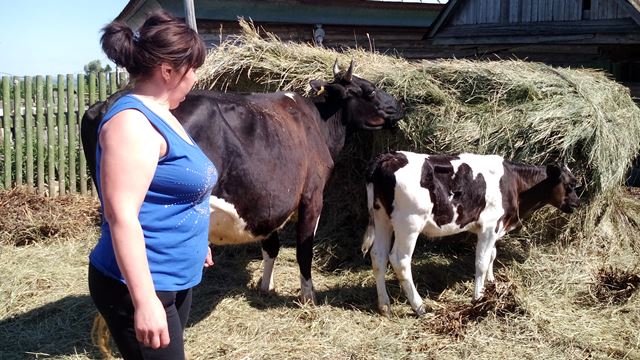 